Lupandin BogdanExperience:Position applied for: Chief OfficerDate of birth: 19.04.1985 (age: 32)Citizenship: &mdash;Residence permit in Ukraine: NoCountry of residence: UkraineCity of residence: OdessaContact Tel. No: +38 (048) 787-46-06 / +38 (067) 488-39-18E-Mail: lupandin_b@mail.ruU.S. visa: NoE.U. visa: NoUkrainian biometric international passport: Not specifiedDate available from: 01.11.2013English knowledge: ExcellentMinimum salary: 6800 $ per monthPositionFrom / ToVessel nameVessel typeDWTMEBHPFlagShipownerCrewingChief Officer19.03.2013-17.07.2013Rachel BorchardContainer Ship17000-Marshall Islands&mdash;Chief Officer25.07.2012-26.01.2013Lantau BridgeContainer Ship13000-Antigua & barbuda&mdash;Chief Officer13.12.2011-09.04.2012Lantau BeachContainer Ship13000-Antigua & Barbuda&mdash;Chief Officer09.04.2011-22.08.2011Lantau BeachContainer Ship13000-Antigua & Barbuda&mdash;Chief Officer12.10.2010-10.02.2011Hudson RiverContainer Ship14000-Cyprus&mdash;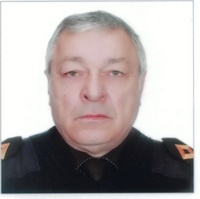 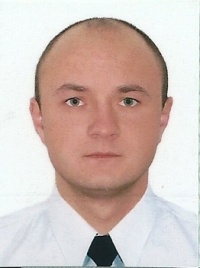 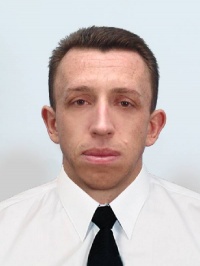 